Муниципальное казенное общеобразовательное учреждение«Ефимовская  основная общеобразовательная школа »ПЛАНвоспитательно-организационной работы первичного отделения РДШ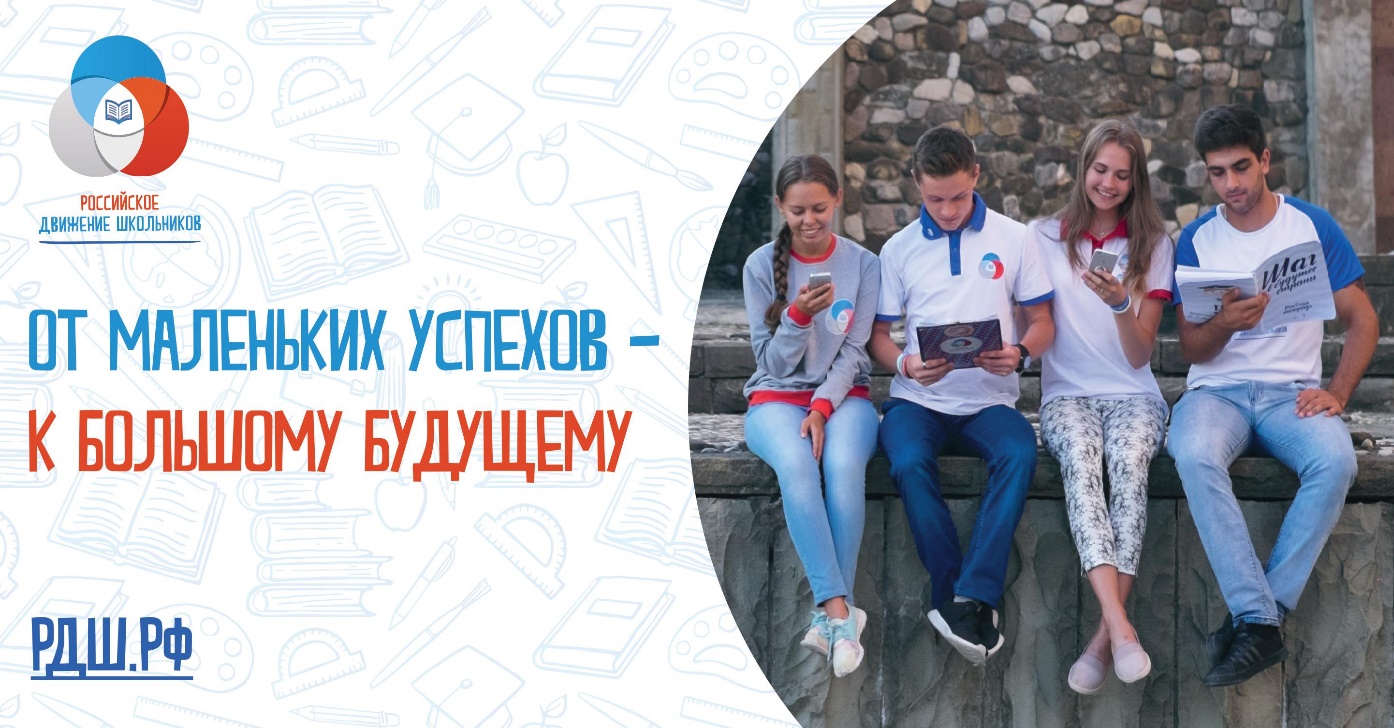 Старшая вожатаяМагомедова Р.Р.2021 – 2022  уч. год.     Первичное отделение РДШ - это объединяющий формат,в который включены все существующие и создаваемые объединения обучающихся (кружки, волонтерский отряд и пр.), с целью расширения их права на участие в принятии решений, затрагивающие их интересы.  Проектирование содержания воспитательного процесса в первичном отделении РДШ осуществляется на основе требований федеральных государственных образовательных стандартов общего образования (ФГОС ОО) и плана воспитательной работы МКОУ «Ефимовская ООШ»Направления деятельности РДШ:личностное развитиегражданская активностьвоенно-патриотическоеинформационно-медийноеНаправление «Личностное развитие»Популяризация ЗОЖформирование у детей позитивного отношения к здоровому образу жизни;присвоение созидающей здоровье философии;формирование активной жизненной позиции по отношению к здоровью, проявляющейся в поведении и деятельности и осознанном противостоянии разрушающим здоровье факторам.Творческое развитие»стимулирование творческой активности школьников;предоставление возможности школьникам проявить себя, реализовать свой потенциал и получить признание;координация воспитательных усилий на разных этапах творческого процесса;контроль реализации творческого развития школьников.Популяризация профессий- стимулирование и мотивация школьников к личностному развитию, расширению кругозора в многообразии профессий;- формирование у школьников представлений о сферах трудовой деятельности, о карьере и основных закономерностях профессионального развития;- формирование у школьников универсальных компетенций, способствующих эффективности в профессиональной деятельности;- способности работать в коллективе, учитывать и терпимо относиться к этническим, социальным и культурным различиям;- способности к самоорганизации и самообразованию.Направление «Гражданская активность»- сохранять и развивать исторически сложившиеся дружеские отношения народов России, сплачивать в едином федеративном государстве, содействовать развитию национальных культур и языков Российской Федерации;- способствовать формированию активной жизненной позиции школьников;- формировать у школьников осознанное ценностное отношение к истории своей страны, города, района, народа;- развивать у детей чувство патриотизма, национальной гордости за свою страну;- стимулировать социальную деятельность школьников, направленную на оказание посильной помощи нуждающимся категориям населения;- организовывать акции социальной направленности;- создавать условия для развития детской инициативы;- оказывать помощь учреждениям культуры в организации и проведении мероприятий;- оказывать помощь и содействие в проведении мероприятий экологической направленности;- активизировать стремление школьников к организации деятельности в рамках работы поисковых отрядов.Направление «Военно-патриотическое»совместно с ответственными педагогами сформировать школьную систему нормативно-правового обеспечения деятельности в области военно-патриотического воспитания;организовать профильные события, направленные на повышение интереса у детей к службе в силовых подразделениях, в том числе военных сборов, военно-спортивных игр, соревнований, акций;организовать проведение образовательных программ – интерактивных игр, семинаров, мастер-классов, открытых лекториев, встреч с интересными людьми, Героями нашего государства и ветеранами;обеспечить координацию военно-патриотической деятельности школы с общественными объединениями и государственными организациями в рамках социального партнерства.Направление «Информационно-медийное»- разработать и реализовать модели многофункциональной системы информационно- медийного взаимодействия участников РДШ;- создать информационно-медийный центр (ИМЦ) для реализации системы информационно-медийного взаимодействия участников РДШ;- апробировать индикаторы и критерии оценки деятельности информационно-медийного направления РДШ;- создать систему взаимодействия с информационно-медийными партнерами. Цели и задачи деятельности первичного отделения РДШЦель:совершенствование государственной политики в области воспитания подрастающего поколения и содействие формированию личности на основе присущей российскому обществу системы ценностей.Задачи1. Предоставить каждому ребенку условия для творческой самореализации, личностного самоопределения, развития индивидуальности, а также развития навыков работы в команде, формирования гражданина обновленного социума.2. Формировать единое воспитательное пространство, обеспечивающее реализацию взаимодействия ученического самоуправления, детского общественного объединения, творческих объединений, кружков дополнительного образования и внеурочной деятельности в рамках ФГОС, партнеров РДШ для проектной деятельности участников первичного отделения РДШ.3.  Использовать Дни единых действий РДШ как технологии, позволяющие организовать поддержку и реализацию 4 ведущих  направлений деятельности РДШ с целью развития проектной деятельности.4. Развивать систему методического сопровождения деятельности первичного отделения РДШ, отрабатывать механизмы взаимодействия с другими образовательными организациями.5.Формировать единую информационнуюсреду первичного отделения РДШ и включиться в единую информационную среду РДШ России для развития и  масштабирования инновационной, проектной, социально преобразовательной деятельности   РДШ.6. Разрабатывать и апробироватьмониторинг качества деятельности первичного отделения РДШ.Деятельность первичного отделения РДШ предполагает взаимодействие с тремя целевыми группами:обучающимися;педагогическим сообществом(старшая вожатая, классные руководители, заместительдиректора повоспитательной работе, , педагог-психолог, педагоги- руководители кружков исекций, библиотекарь, администрация образовательной организации);родителями обучающихся.Ожидаемые результаты деятельность первичного отделения РДШвоспитание гражданственности, патриотизма, социальной ответственности и компетентности;самоорганизация на уровне здорового образа жизни;личностный рост участников;творческого отношения к образованию, труду, жизни, подготовка ксознательному выбору профессии;формирование ценностного отношения кздоровью и здоровому образу жизни;развитие мотивации личности к познанию и творчеству.КАЛЕНДАРЬ дней единых действийРОССИЙСКОГО ДВИЖЕНИЯ ШКОЛЬНИКОВ2021 – 2022 учебный годДатаНазвание событияНаправление деятельности РДШ1 сентябряДень знанийЛичностное развитие3 сентябряДень солидарности в борьбе с терроризмомГражданская активность1 октябряДень пожилых людейГражданская активность5 октябряДень учителяЛичностное развитие 29 октябряДень рождения РДШГражданская активностьЛичностное развитие4 ноября День Народного единстваГражданская активность20 ноябряВсемирный день РебенкаГражданская активность25 ноябряДень МатериЛичностное развитие9 декабряДень Героев Отечества Военно-патриотическое 12 декабряДень Конституции РоссииГражданская активность25 январяАкция  «Покорми  зимой  птиц», операция «Кормушка»Личностное развитие23 февраляДень Защитника ОтечестваВоенно-патриотическое8 мартаМеждународный женский деньЛичностное развитие25 мартаАкция «Мы за чистую планету!»Личностное развитиеГражданская активность7 апреляВсемирный День здоровьяЛичностное развитие 12 апреляДень космонавтикиГражданская активность1 маяПраздник весны и трудаГражданская активность9 маяДень ПобедыВоенно-патриотическое1 июняДень защиты детейЛичностное развитие23 июняМеждународный Олимпийский деньЛичностное развитие27 июняДень молодежиГражданская активность2 июляДень спортивного журналистаИнформационно-медийное8 июляДень семьи, любви и верностиГражданская активность13 августа (2-ая суббота августа)День физкультурникаЛичностное развитие22 августаДень Государственного флага Российской ФедерацииГражданская активность№п/пДатаНаправленияМероприятиеСентябрьСентябрьСентябрьСентябрь1В течение месяцаЛичностное развитиеИнформационно-медийноеТоржественная линейка «1 сентября - День Знаний», Посвящение первоклассников в пешеходы,2В течение месяцаЛичностное развитиеГражданская активностьДень солидарности в борьбе с терроризмом3В течение месяцаГражданская активность Неделя  добрых  дел:-уборка  территории  школы  и  класса;-озеленение  территории  школы  и  класса.№п/пДатаНаправленияМероприятиеОктябрьОктябрьОктябрьОктябрь1В течение месяцаЛичностное развитиеИнформационно-медийноеПодготовка ко Дню Учителя .День самоуправления. Концерт « С днем учителя, дорогие учителя!»2В течение месяцаГражданская активностьВоенно-патриотическоеКлассный час посвящённый  Дню пожилого человека. 3В течение месяцаГражданская активностьЛичностное развитие День рождения РДШ.№п/пДатаНаправленияМероприятиеНоябрьНоябрьНоябрьНоябрь1В течение месяцаЛичностное развитиеИнформационно-медийноеПроведение конкурса рисунка на тему «Моя будущая семья»2В течение месяцаЛичностное развитиеГражданская активностьИнформационно-медийное «Урок толерантности»3В течение месяцаЛичностное развитиеГражданская активностьИнформационно-медийноеАкция «Дыши! Двигайся! Живи!», посвященная Всемирному Дню отказа от курения4В течение месяцаЛичностное развитиеИнформационно-медийноеКонкурс чтецов ко  Дню матери  Концерт  «Самая любимая – мамочка моя!»5В течение месяцаГражданская активностьЛичностное развитие День рождения РДШ.№п/пДатаНаправленияМероприятиеДекабрьДекабрьДекабрьДекабрь1В течение месяцаЛичностное развитиеГражданская активностьИнформационно-медийное Акции протеста  «Остановить СПИД. Выполнить обещание» выпуск листовокБиблиотечная выставка«ВИЧ/СПИД – мышеловка! Не поймайся!» (Выступление волонтеров, проведение классных часов, бесед, презентаций)2В течение месяцаГражданская активностьВоенно-патриотическоеИнформационно-медийноеДень героя России.3В течение месяцаГражданская активностьВоенно-патриотическоеИнформационно-медийноеДень Неизвестного солдата.4В течение месяцаЛичностное развитиеИнформационно-медийноеАкция «Новогоднее волшебство»1. Акция  «Новогодняя игрушка3. Конкурс «Лучший новогодний класс!»№п/пДатаНаправленияМероприятиеЯнварьЯнварьЯнварьЯнварь1В течение месяцаЛичностное развитиеГражданская активностьИнформационно-медийноеАкция  «Покорми  зимой  птиц», операция «Кормушка»2В течение месяцаЛичностное развитиеИнформационно-медийноеОрганизация цикла бесед, классных часов, викторин по ПДД№п/пДатаНаправленияМероприятиеФевральФевральФевральФевраль1В течение месяцаЛичностное развитиеИнформационно-медийноеНеделя «Культурного поведения»2В течение месяцаГражданская активностьВоенно-патриотическоеИнформационно-медийноеМероприятия к 23 февраля (спортивные конкурсы, викторины ),акция  «Армейский чемоданчик »3В течение месяцаЛичностное развитиеГражданская активностьИнформационно-медийноеКонкурс экологической фотографии: «Эти забавные животные», «Мои любимые цветы»№п/пДатаНаправленияМероприятиеМартМартМартМарт1В течение месяцаЛичностное развитиеИнформационно-медийноеМероприятия к 8 марта:  1.Праздничный концерт для  мам «Все цветы и песни Вам!» 2.«Для милых мам» выставка рисунка2В течение месяцаЛичностное развитиеГражданская активностьИнформационно-медийноеДня  Земли.  Акция «Мы за чистую планету!»№п/пДатаНаправленияМероприятиеАпрельАпрельАпрельАпрель1В течение месяцаЛичностное развитиеИнформационно-медийноеДень птиц:Классные часы «Птицы – наши друзья!»2В течение месяцаЛичностное развитиеГражданская активностьИнформационно-медийноеАкция «Мы за здоровый образ жизни» (выступление волонтеров по классам)3В течение месяцаЛичностное развитиеГражданская активностьИнформационно-медийноеАкция «Зеленая волна»:1.Экологический субботник.2.Классные часы: «От экологии природы к экологии души»,  «Нам этот мир завещано беречь», "Солнце светит всем",  "Проблема экологии окружающей среды"4В течение месяцаЛичностное развитиеГражданская активностьВоенно-патриотическоеИнформационно-медийноеДень космонавтики№п/пДатаНаправленияМероприятиеМайМайМайМай1В течение месяцаЛичностное развитиеГражданская активностьВоенно-патриотическоеИнформационно-медийноеПодготовка и проведение праздника «День Победы»: 1.Проведение тематических классных часов«Чтим великий праздник Победы!»,«Этих дней не смолкнет слава», «Уроки мужества», «Песня в солдатской шинели»,«Подвиг в нашей жизни», «Цена победы»,«Они защищали Родину»2. Изготовление открыток «С праздником Великой Победы!»2В течение месяцаЛичностное развитиеГражданская активностьИнформационно-медийноеАкция «Посади дерево и сохрани его»3В течение месяцаЛичностное развитиеИнформационно-медийноеТоржественная линейка «Последний звонок»